Publicado en Madrid el 01/10/2018 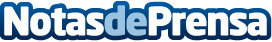 Más de 3.300 inversores apoyan la ICO de Eurocoinpay a falta de un mes para el lanzamientoLa primera plataforma online de pago con criptomonedas, Eurocoinpay, cuenta ya con más de 3.300 inversores que apoyan su proyecto a través de la ICO que finalizará con el lanzamiento de su propia moneda virtual, EurocoinToken, el próximo 1 de noviembre. La moneda tiene un valor actual de 0,50 €, que equivalen a 1 Token y se puede obtener a través de la web de la entidadDatos de contacto:Clara Gómez Álvarez675146232Nota de prensa publicada en: https://www.notasdeprensa.es/mas-de-3-300-inversores-apoyan-la-ico-de Categorias: Internacional Nacional Finanzas Emprendedores E-Commerce http://www.notasdeprensa.es